Incident Report Form
(continuation page)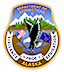 STATE OF ALASKADEPARTMENT OF CORRECTIONSPrisoner Full Name:Offender #DOB:Institution:Date of IncidentTimeNARRATIVE (continued):         EOR  NARRATIVE (continued):         EOR  NARRATIVE (continued):         EOR  NARRATIVE (continued):         EOR  NARRATIVE (continued):         EOR  NARRATIVE (continued):         EOR  NARRATIVE (continued):         EOR  